Постановление об обязательном подтверждении соответствия продукции в форме принятия декларации о соответствии 20 от 28 января 2019 г.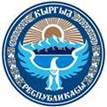 ПРАВИТЕЛЬСТВО КЫРГЫЗСКОЙ РЕСПУБЛИКИПОСТАНОВЛЕНИЕот 28 января 2019 года № 20Об обязательном подтверждении соответствия продукции в форме принятия декларации о соответствии(В редакции постановлений Правительства КР от 30 декабря 2019 года № 733, Кабинета Министров КР от 27 сентября 2022 года № 533)В целях гармонизации законодательства с нормативной правовой базой Евразийской экономической комиссии и реализации статьи 25 Закона Кыргызской Республики "Об основах технического регулирования в Кыргызской Республике", в соответствии со статьями 10 и 17 конституционного Закона Кыргызской Республики "О Правительстве Кыргызской Республики" Правительство Кыргызской РеспубликиПОСТАНОВЛЯЕТ:1. Установить, что обязательное подтверждение соответствия продукции в форме принятия декларации о соответствии требованиям технических регламентов Кыргызской Республики осуществляется в соответствии с установленными в технических регламентах Кыргызской Республики процедурами проведения оценки соответствия в форме декларирования соответствия.2. Установить, что обязательное подтверждение соответствия продукции в форме принятия декларации о соответствии требованиям технических регламентов Евразийского экономического союза (Таможенного союза) единой формы осуществляется в соответствии с установленными в технических регламентах Евразийского экономического союза (Таможенного союза) процедурами проведения оценки соответствия в форме декларирования соответствия.До вступления в силу технических регламентов Евразийского экономического союза (Таможенного союза), в отношении продукции, которая включена в Перечень продукции, подлежащей обязательному подтверждению соответствия, утвержденный постановлением Кабинета Министров Кыргызской Республики "О некоторых вопросах в сфере оценки соответствия" от 20 мая 2022 года № 267, соответствие продукции, указанной в вышеуказанном Перечне, может быть подтверждено декларацией о соответствии, если это предусмотрено формой оценки соответствия.В целях реализации Решения Коллегии Евразийской экономической Комиссии от 16 июля 2019 года № 119 "О внесении изменений в Решение Коллегии Евразийской экономической комиссии от 26 января 2016 года № 11" срок действия зарегистрированных деклараций о соответствии молока и молочной продукции, выпускаемых серийно, требованиям технических регламентов Кыргызской Республики "О безопасности молока и продуктов его переработки", "О маркировке пищевых продуктов", действующих до 12 августа 2019 года, продлевается до 12 августа 2022 года.Декларация о соответствии принимается заявителем на основании документов, подтверждающих соответствие продукции установленным требованиям.(В редакции постановлений Правительства КР от 30 декабря 2019 года № 733, Кабинета Министров КР от 27 сентября 2022 года № 533)3. Установить, что регистрация деклараций о соответствии требованиям технических регламентов Кыргызской Республики осуществляется уполномоченными органами в пределах их компетенции или аккредитованными органами по сертификации, область аккредитации которых распространяется на декларируемую продукцию.(В редакции постановлений Правительства КР от 30 декабря 2019 года № 733, Кабинета Министров КР от 27 сентября 2022 года № 533)4. Установить, что регистрация деклараций о соответствии требованиям технических регламентов Евразийского экономического союза (Таможенного союза) единой формы осуществляется уполномоченными органами, в пределах компетенции или аккредитованными органами по сертификации, включенными в Единый реестр органов по оценке соответствия Евразийского экономического союза, область аккредитации которых распространяется на декларируемую продукцию.(В редакции постановления Правительства КР от 30 декабря 2019 года № 733, Кабинета Министров КР от 27 сентября 2022 года № 533)5. Определить уполномоченным органом по регистрации деклараций о соответствии требованиям технических регламентов Кыргызской Республики и деклараций о соответствии требованиям технических регламентов Евразийского экономического союза (Таможенного союза) единой формы (далее - уполномоченный орган) Центр по стандартизации и метрологии при Министерстве экономики и коммерции Кыргызской Республики и его территориальные подразделения.(В редакции постановления Кабинета Министров КР от 27 сентября 2022 года № 533)6. Утвердить:- Положение о порядке принятия декларации о соответствии требованиям технических регламентов Кыргызской Республики (далее - Положение) согласно приложению 1;- Положение о порядке принятия декларации о соответствии требованиям технических регламентов Евразийского экономического союза (Таможенного союза) единой формы (далее - Положение) согласно приложению 2.(В редакции постановления Кабинета Министров КР от 27 сентября 2022 года № 533)7. Уполномоченному органу, аккредитованным органам по сертификации продукции:1) осуществлять регистрацию деклараций о соответствии требованиям технических регламентов Кыргызской Республики согласно Положению;2) вести реестр зарегистрированных деклараций о соответствии требованиям технических регламентов Кыргызской Республики;3) ежемесячно представлять в Министерство экономики и коммерции  Кыргызской Республики, как уполномоченный орган по техническому регулированию, данные реестров зарегистрированных деклараций о соответствии требованиям технических регламентов Кыргызской Республики и информацию о случаях нарушений обязательных требований безопасности со стороны заявителей.(В редакции постановления Кабинета Министров КР от 27 сентября 2022 года № 533)8. Уполномоченному органу, аккредитованным органам по сертификации, включенным в Единый реестр органов по оценке соответствия Евразийского экономического союза:1) осуществлять регистрацию деклараций о соответствии требованиям технических регламентов Евразийского экономического союза (Таможенного союза) единой формы согласно настоящему Положению;2) вносить сведения о зарегистрированных декларациях о соответствии в Единый реестр выданных сертификатов соответствия и зарегистрированных деклараций о соответствии Евразийского экономического союза, с использованием средств интегрированной информационной системы Евразийского экономического союза, согласно Порядку формирования и ведения единого реестра выданных сертификатов соответствия и зарегистрированных деклараций о соответствии, утвержденному Решением Коллегии Евразийской экономической комиссии.(В редакции постановлений Правительства КР от 30 декабря 2019 года № 733, Кабинета Министров КР от 27 сентября 2022 года № 533)9. Уполномоченным государственным органам, осуществляющим государственный контроль (надзор) за соблюдением требований технических регламентов, обеспечить надзор за соответствием декларируемой продукции обязательным требованиям безопасности.91. Установить, что:- в случае отмены действия аттестата аккредитации органа по сертификации, являющегося органом по регистрации деклараций о соответствии, действие зарегистрированных ранее деклараций о соответствии сохраняется в пределах сроков, на которые они были зарегистрированы. При этом действие сроков регистрации декларации о соответствии может быть прекращено до их окончания по инициативе лица, принимающего декларацию о соответствии;- в случае отмены действия аттестата аккредитации органа по сертификации, выдавшего сертификат соответствия или являющегося органом по регистрации деклараций о соответствии, и при выявлении уполномоченными государственными органами, осуществляющими государственный контроль (надзор) за соблюдением требований технических регламентов, несоответствия продукции обязательным требованиям безопасности, изготовитель/дилер, импортер, принявший декларацию о соответствии, или заявитель, сертифицировавший продукцию, обязан в трехдневный срок официально информировать уполномоченный государственный орган в сфере экономики Кыргызской Республики о прекращении (приостановке) действия декларации о соответствии или сертификата соответствия;- уполномоченный государственный орган в сфере экономики Кыргызской Республики на основании полученной информации вносит в Единый реестр выданных сертификатов соответствия и зарегистрированных деклараций о соответствии Евразийского экономического союза запись о прекращении (приостановке) действия декларации о соответствии или сертификата соответствия и информирует об этом уполномоченные государственные органы по контролю (надзору).(В редакции постановления Правительства КР от 30 декабря 2019 года № 733)10. Признать утратившими силу:- постановление Правительства Кыргызской Республики "Об обязательном подтверждении соответствия продукции в форме принятия декларации о соответствии" от 23 октября 2007 года № 512;- пункт 3 постановления Правительства Кыргызской Республики "Об утверждении новых форм бланков сертификата соответствия и декларации о соответствии" от 25 марта 2010 года № 178;- пункт 13 приложения к постановлению Правительства Кыргызской Республики "О внесении изменений и дополнений в некоторые решения Правительства Кыргызской Республики" от 1 июля 2013 года № 395;- пункт 2 постановления Правительства Кыргызской Республики "О внесении изменений и дополнений в некоторые решения Правительства Кыргызской Республики" от 2 декабря 2015 года № 815.11. Настоящее постановление вступает в силу по истечении десяти дней со дня официального опубликования.Опубликован в газете "Эркин Тоо" от 5 февраля 2019 года № 812. Контроль за исполнением настоящего постановления возложить на отдел экономики и инвестиций Аппарата Правительства Кыргызской Республики.Премьер-министрМ. Абылгазиев